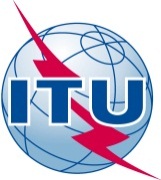 PREFACIOLa Unión Internacional de Telecomunicaciones (UIT) es el organismo especializado de las Naciones Unidas en el campo de las telecomunicaciones y de las tecnologías de la información y la comunicación. El Sector de Normalización de las Telecomunicaciones de la UIT (UIT-T) es un órgano permanente de la UIT. Este órgano estudia los aspectos técnicos, de explotación y tarifarios y publica Recomendaciones sobre los mismos, con miras a la normalización de las telecomunicaciones en el plano mundial.La Asamblea Mundial de Normalización de las Telecomunicaciones (AMNT), que se celebra cada cuatro años, establece los temas que han de estudiar las Comisiones de Estudio del UIT-T, que a su vez producen Recomendaciones sobre dichos temas.La aprobación de Recomendaciones por los Miembros del UIT-T es el objeto del procedimiento establecido en la Resolución 1 de la AMNT.En ciertos sectores de la tecnología de la información que corresponden a la esfera de competencia del UIT-T, se preparan las normas necesarias en colaboración con la ISO y la CEI.  UIT  2016Reservados todos los derechos. Ninguna parte de esta publicación puede reproducirse por ningún procedimiento sin previa autorización escrita por parte de la UIT.RESOLUCIÓN 7 (Rev. Hammamet, 2016)Colaboración con la Organización Internacional de Normalización
y la Comisión Electrotécnica Internacional(Málaga-Torremolinos, 1984; Helsinki, 1993; Ginebra, 1996; Montreal, 2000;
Florianópolis, 2004; Johannesburgo, 2008; Dubái, 2012; Hammamet, 2016)La Asamblea Mundial de Normalización de las Telecomunicaciones (Hammamet, 2016),considerandoa)	el objeto de la Unión expuesto en el Artículo 1 de la Constitución de la UIT, en lo que atañe al desarrollo armónico de los medios de telecomunicación;b)	las obligaciones del Sector de Normalización de las Telecomunicaciones de la UIT (UIT-T) según están consignadas en el Capítulo III de la Constitución;c)	el interés común de la Organización Internacional de Normalización (ISO) y la Comisión Electrotécnica Internacional (CEI) en ciertos aspectos de las telecomunicaciones;d)	el interés común de la ISO y de la CEI por un lado, y del UIT-T por otro, en el desarrollo de normas en materia de telecomunicaciones y tecnologías de la información y la comunicación, que tengan plenamente en cuenta las necesidades de todas las partes interesadas, incluidos los fabricantes, usuarios y responsables de sistemas de comunicación;e)	la necesidad de concertar acuerdos mutuos en otras esferas de normalización de interés común, con arreglo a las líneas de cooperación en materia de seguridad de las telecomunicaciones entre la Comisión de Estudio 17 del UIT-T y sus equivalentes en la ISO y la CEI;f)	la importancia del programa de conformidad e interoperabilidad (C+I) de la UIT y sus cuatro pilares, así como el Plan de Acción para el Programa de C+I examinado por el Consejo en su reunión de 2014,observandoa)	que los métodos de trabajo y los calendarios de elaboración de normas de las organizaciones concernidas son diferentes;b)	la creciente carga financiera que pesa sobre los profesionales que participan en la elaboración de normas en las tres organizaciones citadas;c)	la reunión de coordinación establecida entre las tres organizaciones por conducto de su personal directivo superior;d)	los progresos realizados en la armonización de las Recomendaciones técnicas con la ISO, la CEI y el Comité Técnico Mixto 1 (JTC 1) ISO/CEI en campos de interés común, gracias al espíritu de colaboración que ha prevalecido;e)	los principios de colaboración establecidos entre la ISO y la CEI, y en particular con el JTC 1 de ISO/CEI sobre tecnología de la información y la comunicación, que figuran en la Recomendación UIT-T A.23 y en las Directivas del JTC 1 de ISO/CEI;f)	que otras actividades de normalización de carácter colaborativo pueden necesitar coordinación;g)	el coste creciente de la elaboración de normas y Recomendaciones internacionales;h)	el papel desempeñado por la política común de patentes del UIT-T/UIT-R/ISO/CEI para propiciar planteamientos comunes entre el UIT-T, la ISO y la CEI respecto de determinados aspectos de los derechos de propiedad intelectual relacionados con la normalización;i)	la utilidad de definir y fijar prioridades para la colaboración entre el UIT-T, la ISO y la CEI,resuelve1	seguir invitando a la ISO y a la CEI a que examinen el programa de estudios del UIT-T desde las fases iniciales de sus estudios, y viceversa, y a que continúen examinando esos programas para tener en cuenta los cambios que se vayan produciendo, con el fin de determinar los temas en los cuales la coordinación se considera deseable y beneficiosa para las organizaciones, y a que informen al Director de la Oficina de Normalización de las Telecomunicaciones (TSB) al respecto;2	pedir al Director de la TSB que, en consulta con los equipos de gestión de las Comisiones de Estudio interesadas, responda y proporcione a la ISO y a la CEI cualquier información adicional que soliciten, a medida que esté disponible;3	solicitar al Director de la TSB que, a petición de los Estados Miembros, revise el acuerdo entre la ISO/CEI y el UIT-T con miras a estudiar opciones para acceder a textos comunes y publicarlos, incluido un posible planteamiento unificado;4	pedir al Director de la TSB que examine y actualice el programa de cooperación y la prioridad entre los temas de estudio del UIT-T, la ISO y la CEI, y que publique dicha información periódicamente en lugar destacado en el sitio web del UIT-T;5	pedir al Director de la TSB, a las Comisiones de Estudio y al Grupo Asesor de Normalización de las Telecomunicaciones que examinen y propongan más mejoras de los procedimientos de cooperación entre el UIT-T, la ISO y la CEI;6	que se establezcan los contactos necesarios con la ISO y/o la CEI en los niveles adecuados y que se acuerden mutuamente los métodos de coordinación y se organicen periódicamente eventos de coordinación:•	para los trabajos en los que haya que redactar textos conjuntos y mantenerlos armonizados, se aplican los procedimientos de la Recomendación UIT-T A.23 y las directrices para la cooperación;•	para otras actividades en las que se necesita la coordinación entre el UIT-T, la ISO y la CEI (por ejemplo, en relación a los acuerdos, como el Memorándum de Entendimiento sobre normalización en el campo del comercio electrónico), se crearán mecanismos de coordinación claros y se entablarán contactos de coordinación de manera regular;7	pedir a los Presidentes de las Comisiones de Estudio que tengan en cuenta los programas de trabajo relacionados y los progresos alcanzados en los proyectos de la ISO, de la CEI y del JTC 1 de ISO/CEI; que además colaboren con estas organizaciones de la forma más amplia posible y por todos los medios apropiados con el fin de:•	asegurar que las especificaciones elaboradas como textos comunes se mantengan armonizadas;•	colaborar en la elaboración de otras especificaciones en campos de interés común;8	que, por razones de economía, las reuniones de colaboración necesarias se celebren, en la medida de lo posible, asociadas con otras reuniones pertinentes;9	que se indique en el informe sobre esa coordinación el grado de armonización y de compatibilidad de los proyectos de textos sobre los puntos de interés común, y en particular identificar los asuntos que puede estudiar una sola organización, así como los casos en que las referencias a los textos de otras organizaciones resultan útiles para los usuarios de las Normas Internacionales y de las Recomendaciones publicadas;10	invitar a las administraciones a contribuir significativamente a la coordinación entre el UIT-T por un lado, y la ISO y la CEI por otro, asegurando la adecuada coordinación de las actividades nacionales asociadas con las tres organizaciones.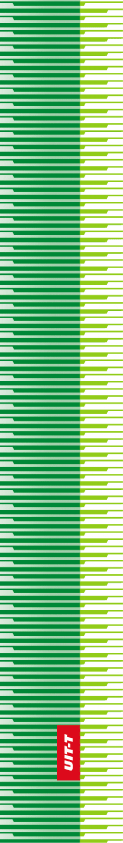 Unión Internacional de TelecomunicacionesUnión Internacional de TelecomunicacionesUnión Internacional de TelecomunicacionesUIT-TSECTOR  DE  NORMALIZACIÓN
DE  LAS  TELECOMUNICACIONES
DE  LA  UITSECTOR  DE  NORMALIZACIÓN
DE  LAS  TELECOMUNICACIONES
DE  LA  UITASAMBLEA MUNDIAL DE NORMALIZACIÓN DE LAS TELECOMUNICACIONESHammamet, 25 de octubre – 3 de noviembre de 2016ASAMBLEA MUNDIAL DE NORMALIZACIÓN DE LAS TELECOMUNICACIONESHammamet, 25 de octubre – 3 de noviembre de 2016ASAMBLEA MUNDIAL DE NORMALIZACIÓN DE LAS TELECOMUNICACIONESHammamet, 25 de octubre – 3 de noviembre de 2016ASAMBLEA MUNDIAL DE NORMALIZACIÓN DE LAS TELECOMUNICACIONESHammamet, 25 de octubre – 3 de noviembre de 2016Resolución 7 – Colaboración con la Organización Internacional de Normalización y la Comisión Electrotécnica InternacionalResolución 7 – Colaboración con la Organización Internacional de Normalización y la Comisión Electrotécnica InternacionalResolución 7 – Colaboración con la Organización Internacional de Normalización y la Comisión Electrotécnica InternacionalResolución 7 – Colaboración con la Organización Internacional de Normalización y la Comisión Electrotécnica Internacional